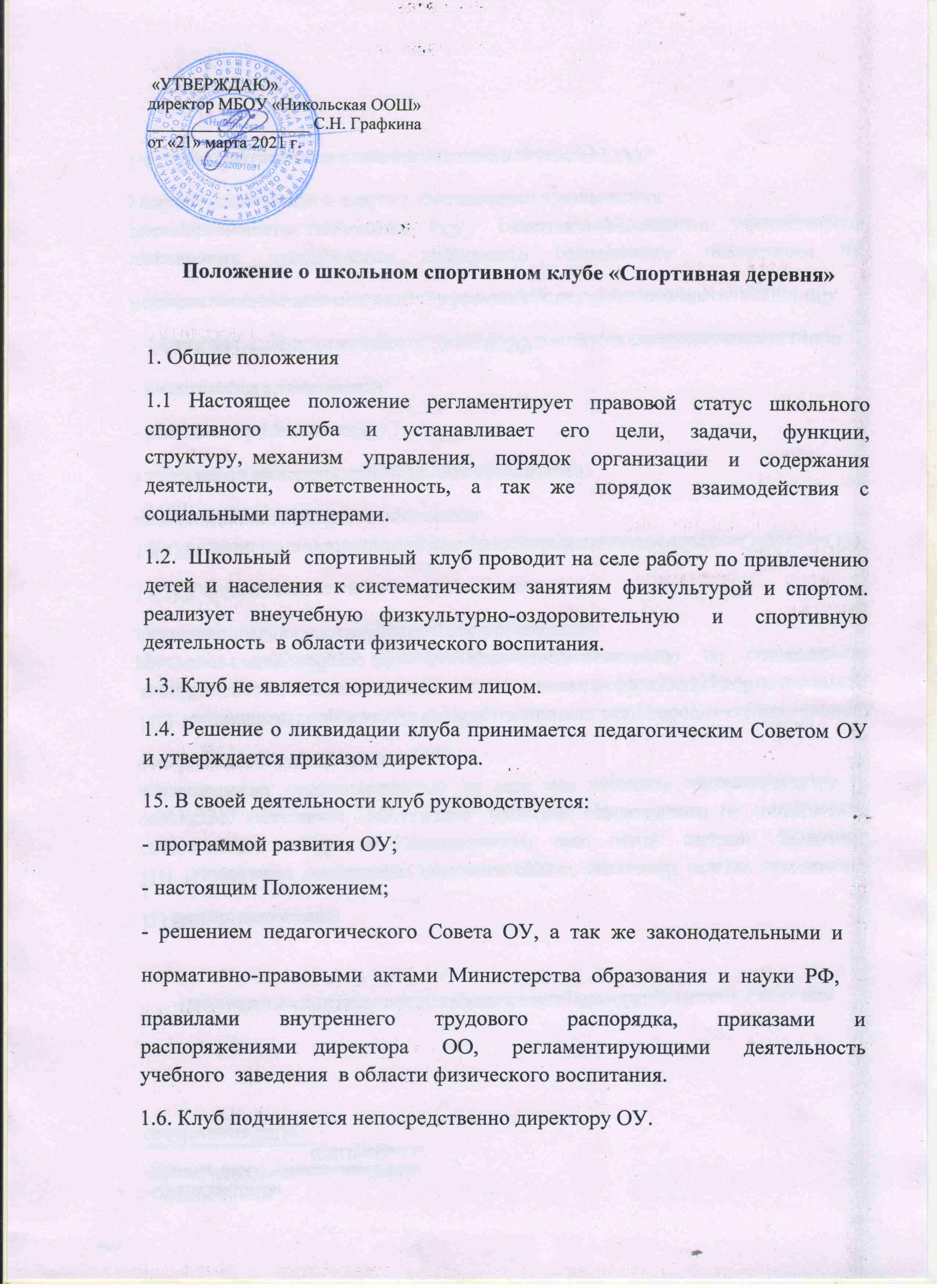 1.7. Работа клуба осуществляется в соответствии с учебными программами (по направлениям), учебными планами, ежегодными планами работы ОУ  по всем видам  деятельности:  учебно-воспитательной,  методической,  организационно-педагогической и др.1.8.  План  работы  клуба  утверждается  руководителем  данного  спортивного подразделения ежегодно в сентябре и согласуется с директором ОУ.1.9. Контроль за деятельностью клуба осуществляет директор ОУ.2. Цель и задачи2.1.  Целью  деятельности  клуба  является   способствование  формированию потребности  в  здоровом  образе  жизни  и  систематических  занятиях физической  культурой  и  спортом  у  обучающихся  общеобразовательного учреждения, а так же развитие в ОУ традиционных видов спорта.2.2. Задачами спортивного клуба являются:-  разработка предложений по развитию физической культуры и спорта в ОУ в рамках внеурочной деятельности;- вовлечение обучающихся в систематические занятия ФК и спортом;- повышение мотивации к укреплению здоровья;- организация физкультурно-спортивной работы ОУ во внеурочное время;- развитие наиболее одаренных детей, обладающими незаурядными физическими возможностями;- оказание индивидуальной помощи ослабленным детям.3. Функции Клуба3.1.  Организует  и  проводит  физкультурно-оздоровительные  и  спортивно-массовые  мероприятия,  в   школе и на селе.3.2.  Формирует  команды  по  видам  спорта  и  обеспечивает  их  участие  всоревнованиях разного  уровня.3.3.    Пропагандирует  в  ОУ  основные  идеи  физической  культуры,  спорта, здорового образа жизни, в том числе деятельность клуба.3.4. Поощряет и стимулирует обучающихся, добившихся высоких показателей в физкультурно-спортивной работе;3.5.  Участвует  в  организации  работы  зимних  и  летних  пришкольных оздоровительно-спортивных лагерей (площадок).3.6.  Организует  и  проводит  конкурсы  на  лучшую  постановку  физкультурно-оздоровительной и спортивно-массовой работы среди классов в ОУ.3.7. Проводит учебно-тренировочные сборы  для подготовки команд к участию в региональных соревнованиях.4. Организационная структура4.1.  Управление  спортивным  клубом  осуществляет  его  руководитель, назначаемый директором ОУ.4.2.  Руководитель  спортивного  клуба  осуществляет  организацию  и руководство всеми направлениями его деятельности.4.3. Клуб может иметь собственное название, эмблему, наградную атрибутику, спортивную форму.4.4. Основными формами работы клуба могут быть занятия в секциях, группах и  командах,  комплектующихся  с  учетом  пола,  уровня  физической  и спортивно-технической подготовленности. 4.5.  Членами  клуба  могут  быть  обучающиеся  ОУ,  в  котором  создан  клуб, родители, педагоги ОУ, и жители села.4.6.  Занятия  в  клубе  проводятся  в  соответствии  с  графиками,  расписаниями, планами физкультурно-спортивных мероприятий. 4.7. Непосредственное проведение занятий в клубе осуществляется учителями физической культуры, педагогами школы, учащимися старших классов.4.8.  За  всеми  занимающимися  в  клубе  устанавливается  врачебно-педагогический  контроль,  который  осуществляется  медицинскими  и педагогическими работниками образовательного учреждения.5. Права и обязанности5.1.  Права  и  обязанности  педагогов  спортивного  клуба  определяются трудовым  законодательством  РФ,  Уставом  ОУ,  правилами  внутреннего распорядка  образовательного  учреждения,  а  так  же  должностными инструкциями.5.2.   Обучающиеся  имеют  право  в  соответствии  со  своими  способностями, возможностями  и  интересами  на  выбор  секций  и  групп  для  занятий, участвовать  в  физкультурно-оздоровительных  мероприятиях,  спартакиадах, физкультурных праздниках за свой Клуб.5.3.  Обучающиеся  (члены  клуба)  обязаны добросовестно посещать  занятия в спортивных секциях и кружках, а так  же бережно относиться к спортивному оборудованию и другому имуществу клуба6. Финансирование6.1.  Деятельность  спортивного  клуба  финансируется  из  средств  ОУ  и привлеченных  средств  (добровольные  пожертвования,  взносы,  передаваемые материальные  ценности  от  государственных,  частных  и  других  организаций, предприятий, а так же отдельных физических лиц).7. Ответственность Клуба7.1  Ответственность  за  качество  выполнения  возложенных  настоящим Положением на спортивный клуб целей, задач и функций, выполнение плана работы  по  всем  направлениям  деятельности,  сохранность  оборудования  и спортивного инвентаря, а так же за создание условий для эффективной работы своих подчиненных несет руководитель школьного спортивного клуба.